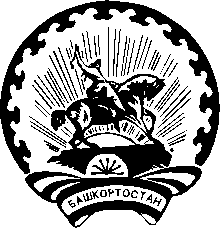 Р Е Ш Е Н И Ес. СтаросубхангуловоО формировании участковой избирательной комиссии избирательного участка № 3462 муниципального района Бурзянский район Республики БашкортостанРассмотрев предложения по кандидатурам для назначения в состав участковой избирательной комиссии избирательного участка № 3462 муниципального района Бурзянский район Республики Башкортостан, в соответствии со статьями 22, 27 и 29 Федерального закона Российской Федерации «Об основных гарантиях избирательных прав и права на участие в референдуме граждан Российской Федерации», статьями 21, 26 и 28 Кодекса Республики Башкортостан о выборах, территориальная избирательная комиссия муниципального района Бурзянский район Республики Башкортостан решила:Сформировать участковую избирательную комиссию избирательного участка № 3462 муниципального района Бурзянский район Республики Башкортостан, сроком полномочий до 14 июня 2023 года, в составе: Ишбулатов Азат Салаватович, 18 февраля 1991 года рождения, образование высшее профессиональное, тальман ООО «Стивидоры Ямал», предложен для назначения Политической партией «СПРАВЕДЛИВАЯ РОССИЯ»;  Малакаева Зульфия Ильгизовна, 25 ноября 1980 года рождения, образование среднее, временно не работает, предложена для назначения Политической партией «Российская партия пенсионеров за социальную справедливость»;Муллагулова Альфира Султангараевна, 21 апреля 1963 года рождения, образование среднее, пенсионерка, предложена для назначения  Политической партией «ПАТРИОТЫ РОССИИ»; Уразгулов Абузар Исканьярович, 20 февраля 1963 года рождения, образование высшее профессиональное, педагог-организатор МОБУ СОШ д. Байназарово Бурзянского района Республики Башкортостан, предложен для назначения Всероссийской политической партией «ЕДИНАЯ РОССИЯ»; Хатапов Салих Тимергалиевич, 10 апреля 1969 года рождения, образование среднее-специальное, пенсионер, предложен для назначения  Политической партией «КОММУНИСТИЧЕСКАЯ ПАРТИЯ РОССИЙСКОЙ ФЕДЕРАЦИИ».Настоящее решение разместить на сайте Администрации муниципального района Бурзянский район Республики Башкортостан в разделе территориальной избирательной комиссии.Контроль за выполнением настоящего решения возложить на секретаря территориальной избирательной комиссии муниципального района Бурзянский район Республики Башкортостан Гайсину Л.З.Председатель									С.С. УразаевСекретарь										Л.З. ГайсинаМ.П.Территориальная избирательная комиссия муниципального района Бурзянский районРеспублики БашкортостанБАШҠОРТОСТАН РЕСПУБЛИКАҺЫБӨРЙӘН РАЙОНЫМУНИЦИПАЛЬ РАЙОН ТЕРРИТОРИАЛЬ ҺАЙЛАУ КОМИССИЯҺЫ02 апреля 2021 года№ 5/1-5